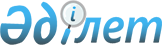 О Баянаульском районном бюджете на 2019 - 2021 годыРешение маслихата Баянаульского района Павлодарской области от 25 декабря 2018 года № 220/39. Зарегистрировано Департаментом юстиции Павлодарской области 27 декабря 2018 года № 6203
      В соответствии с пунктом 2 статьи 75 Бюджетного кодекса Республики Казахстан от 4 декабря 2008 года, подпунктом 1) пункта 1 статьи 6 Закона Республики Казахстан от 23 января 2001 года "О местном государственном управлении и самоуправлении в Республике Казахстан", пунктом 4 статьи 18 Закона Республики Казахстан от 8 июля 2005 года "О государственном регулировании развития агропромышленного комплекса и сельских территорий", Баянаульский районный маслихат РЕШИЛ:
      1. Утвердить Баянаульский районный бюджет на 2019 - 2021 годы согласно приложениям 1, 2, 3 соответственно, в том числе на 2019 год в следующих объемах:
      1) доходы – 9475672 тысяч тенге, в том числе:
      налоговые поступления – 1351717 тысяч тенге;
      неналоговые поступления – 13674 тысяч тенге;
      поступления от продажи основного капитала – 26042 тысяч тенге;
      поступления трансфертов – 8084239 тысяч тенге;
      2) затраты – 9511128 тысяч тенге;
      3) чистое бюджетное кредитование – 103335 тысяч тенге, в том числе:
      бюджетные кредиты – 140138 тысяч тенге;
      погашение бюджетных кредитов – 36803 тысяч тенге;
      4) сальдо по операциям с финансовыми активами – равно нулю;
      5) дефицит (профицит) бюджета– -138791 тысяч тенге;
      6) финансирование дефицита (использование профицита) бюджета – 138791 тысяч тенге.
      Сноска. Пункт 1 с изменениями, внесенными решениями маслихата Баянаульского района Павлодарской области от 20.06.2019 № 253/45 (вводится в действие с 01.01.2019); от 20.08.2019 № 270/49 (вводится в действие с 01.01.2019); от 25.11.2019 № 273/50 (вводится в действие с 01.01.2019).


      2. Объем субвенций, выделенных из областного бюджета на 2019 год учесть в объеме 3090391 тысяч тенге.
      3. Утвердить целевые текущие трансферты из районного бюджета на повышение заработной платы отдельных категорий гражданских служащих, содержащихся за счет средств государственного бюджета, в связи с изменением размера минимальной заработной платы акимам сел, поселков, сельских округов, в рамках четвертого уровня бюджета на 2019 год в сумме 33476 тысяч тенге, в том числе:
      Баянаульский сельский округ – 15817 тысяч тенге;
      поселок Майкаин – 17659 тысяч тенге.
      4. Утвердить сумму резерва местного исполнительного органа района на 2019 год в сумме 6357 тысяч тенге. 
      5. Утвердить на 2019 год перечень местных бюджетных программ, не подлежащих секвестру в процессе исполнения местного бюджета, согласно приложению 4.
      6. Утвердить на 2019 год перечень бюджетных программ сельских округов района, согласно приложению 5.
      7. Утвердить на 2019 год распределение трансфертов органам местного самоуправления между сельскими округами, согласно приложению 6.
      8. Утвердить на 2019 год возврат трансфертов из районного бюджета в областной бюджет в связи с уменьшением ставок по отчислениям работодателей на обязательное социальное медицинское страхование и с переносом срока ввода обязательных пенсионных взносов работадателя в сумме 189368 тысяч тенге.
      9. Учесть объем бюджетных субвенций, выделенных из районного бюджета бюджетам Баянаульского сельского округа и поселка Майкаин на 2019 год в общей сумме 350068 тысяч тенге, в том числе:
      Баянаульский сельский округ – 154904 тысяч тенге;
      поселок Майкаин – 195164 тысяч тенге;
      на 2020 год в общей сумме 365286 тысяч тенге, в том числе:
      Баянаульский сельский округ – 166182 тысяч тенге;
      поселок Майкаин – 199104 тысяч тенге;
      на 2021 год в общей сумме 376630 тысяч тенге, в том числе:
      Баянаульский сельский округ – 167530 тысяч тенге;
      поселок Майкаин – 209100 тысяч тенге.
      10. Специалистам в области здравоохранения, социального обеспечения, образования, культуры, спорта, ветеринарии, лесного хозяйства и особо охраняемых природных территорий, являющимся гражданскими служащими и работающим в сельских населенных пунктах, а также указанным специалистам, работающим в государственных организациях, финансируемых из местных бюджетов, установить повышенные на двадцать пять процентов оклады и тарифные ставки по сравнению со ставками специалистов, занимающихся этими видами деятельности в городских условиях.
      11. Контроль за выполнением настоящего решения возложить на постоянную комиссию районного маслихата по вопросам социально-экономического развития, планирования бюджета и социальной политики.
      12. Настоящее решение вводится в действие с 1 января 2019 года. Баянаульский районный бюджет на 2019 год
(с изменениями)
      Сноска. Приложение 1 - в редакции решения маслихата Баянаульского района Павлодарской области от 25.11.2019 № 273/50 (вводится в действие с 01.01.2019). Баянаульский районный бюджет на 2020 год Баянаульский районный бюджет на 2021 год Перечень бюджетных программ, не подлежащих секвестру
в процессе исполнения местного бюджета на 2019 год Перечень бюджетных программ сельских округов района на 2019 год
(с изменениями)
      Сноска. Приложение 5 - в редакции решения маслихата Баянаульского района Павлодарской области от 20.06.2019 № 253/45 (вводится в действие с 01.01.2019). Распределение трансфертов органам местного самоуправления
между сельскими округами на 2019 год
(с изменениями)
      Сноска. Приложение 6 - в редакции решения маслихата Баянаульского района Павлодарской области от 20.06.2019 № 253/45 (вводится в действие с 01.01.2019).
					© 2012. РГП на ПХВ «Институт законодательства и правовой информации Республики Казахстан» Министерства юстиции Республики Казахстан
				
      Председатель сессии

К. Ботин

      Секретарь районного маслихата

Т. Қасен
Приложение 1
к решению Баянаульского
районного маслихата от 25
декабря 2018 года № 220/39
Категория
Категория
Категория
Категория
Сумма (тысяч тенге)
Класс
Класс
Класс
Сумма (тысяч тенге)
Подкласс
Подкласс
Сумма (тысяч тенге)
Наименование
Сумма (тысяч тенге)
1
2
3
4
5
1. Доходы
9 475 672
1
Налоговые поступления
1 351 717
01
Подоходный налог
517 664
2
Индивидуальный подоходный налог
517 664
03
Социальный налог
507 668
1
Социальный налог
507 668
04
Hалоги на собственность
270 385
1
Hалоги на имущество
244 479
3
Земельный налог
2 377
4
Hалог на транспортные средства
16 429
5
Единый земельный налог
7 100
05
Внутренние налоги на товары, работы и услуги
50 900
2
Акцизы
1 500
3
Поступления за использование природных и других ресурсов
40 500
4
Сборы за ведение предпринимательской и профессиональной деятельности
8 900
08
Обязательные платежи, взимаемые за совершение юридически значимых действий и (или) выдачу документов уполномоченными на то государственными органами или должностными лицами
5 100
1
Государственная пошлина
5 100
2
Неналоговые поступления
13 674
01
Доходы от государственной собственности
8 713
5
Доходы от аренды имущества, находящегося в государственной собственности
8 662
7
Вознаграждения по кредитам, выданным из государственного бюджета
51
04
Штрафы, пени, санкции, взыскания, налагаемые государственными учреждениями, финансируемыми из государственного бюджета, а также содержащимися и финансируемыми из бюджета (сметы расходов) Национального Банка Республики Казахстан
1 034
1
Штрафы, пени, санкции, взыскания, налагаемые государственными учреждениями, финансируемыми из государственного бюджета, а также содержащимися и финансируемыми из бюджета (сметы расходов) Национального Банка Республики Казахстан, за исключением поступлений от организаций нефтяного сектора и в Фонд компенсации потерпевшим
1 034
06
Прочие неналоговые поступления
3 927
1
Прочие неналоговые поступления
3 927
3
Поступления от продажи основного капитала
26 042
01
Продажа государственного имущества, закрепленного за государственными учреждениями
716
1
Продажа государственного имущества, закрепленного за государственными учреждениями
716
03
Продажа земли и нематериальных активов
25 326
1
Продажа земли
10 131
2
Продажа нематериальных активов
15 195
4
Поступления трансфертов
8 084 239
02
Трансферты из вышестоящих органов государственного управления 
8 084 239
2
Трансферты из областного бюджета
8 084 239
Функциональная группа
Функциональная группа
Функциональная группа
Функциональная группа
Функциональная группа
Сумма (тысяч тенге)
Функциональная подгруппа
Функциональная подгруппа
Функциональная подгруппа
Функциональная подгруппа
Сумма (тысяч тенге)
Администратор бюджетных программ
Администратор бюджетных программ
Администратор бюджетных программ
Сумма (тысяч тенге)
Программа
Программа
Сумма (тысяч тенге)
Наименование
Сумма (тысяч тенге)
1
2
3
4
5
6
2. Затраты
9 511 128
01
Государственные услуги общего характера
790 350
1
Представительные, исполнительные и другие органы, выполняющие общие функции государственного управления
401 507
112
Аппарат маслихата района (города областного значения)
21 563
001
Услуги по обеспечению деятельности маслихата района (города областного значения)
21 563
122
Аппарат акима района (города областного значения)
151 443
001
Услуги по обеспечению деятельности акима района (города областного значения)
129 106
113
Целевые текущие трансферты из местных бюджетов
22 337
123
Аппарат акима района в городе, города районного значения, поселка, села, сельского округа
228 501
001
Услуги по обеспечению деятельности акима района в городе, города районного значения, поселка, села, сельского округа
227 201
022
Капитальные расходы государственного органа
1 300
2
Финансовая деятельность
272 033
452
Отдел финансов района (города областного значения)
272 033
001
Услуги по реализации государственной политики в области исполнения бюджета и управления коммунальной собственностью района (города областного значения)
28 644
003
Проведение оценки имущества в целях налогообложения
731
010
Приватизация, управление коммунальным имуществом, постприватизационная деятельность и регулирование споров, связанных с этим
2 158
018
Капитальные расходы государственного органа
500
028
Приобретение имущества в коммунальную собственность
240 000
5
Планирование и статистическая деятельность
24 918
453
Отдел экономики и бюджетного планирования района (города областного значения)
24 918
001
Услуги по реализации государственной политики в области формирования и развития экономической политики, системы государственного планирования
24 418
004
Капитальные расходы государственного органа
500
9
Прочие государственные услуги общего характера
91 892
475
Отдел предпринимательства, сельского хозяйства и ветеринарии района (города областного значения)
45 425
001
Услуги по реализации государственной политики на местном уровне в области развития предпринимательства, сельского хозяйства и ветеринарии
44 571
003
Капитальные расходы государственного органа
854
492
Отдел жилищно-коммунального хозяйства, пассажирского транспорта, автомобильных дорог и жилищной инспекции района (города областного значения)
46 467
001
Услуги по реализации государственной политики на местном уровне в области жилищно-коммунального хозяйства, пассажирского транспорта, автомобильных дорог и жилищной инспекции
16 987
113
Целевые текущие трансферты из местных бюджетов
29 480
02
Оборона
28 646
1
Военные нужды
14 047
122
Аппарат акима района (города областного значения)
14 047
005
Мероприятия в рамках исполнения всеобщей воинской обязанности
14 047
2
Организация работы по чрезвычайным ситуациям
14 599
122
Аппарат акима района (города областного значения)
14 599
006
Предупреждение и ликвидация чрезвычайных ситуаций масштаба района (города областного значения)
3 500
007
Мероприятия по профилактике и тушению степных пожаров районного (городского) масштаба, а также пожаров в населенных пунктах, в которых не созданы органы государственной противопожарной службы
11 099
04
Образование
3 543 500
1
Дошкольное воспитание и обучение
145 814
464
Отдел образования района (города областного значения)
145 814
040
Реализация государственного образовательного заказа в дошкольных организациях образования
145 814
2
Начальное, основное среднее и общее среднее образование
3 217 673
123
Аппарат акима района в городе, города районного значения, поселка, села, сельского округа
11 270
005
Организация бесплатного подвоза учащихся до школы и обратно в сельской местности
11 270
464
Отдел образования района (города областного значения)
3 076 573
003
Общеобразовательное обучение
2 960 365
006
Дополнительное образование для детей
116 208
804
Отдел физической культуры, спорта и туризма района (города областного значения)
129 830
017
Дополнительное образование для детей и юношества по спорту
129 830
9
Прочие услуги в области образования
180 013
464
Отдел образования района (города областного значения)
180 013
001
Услуги по реализации государственной политики на местном уровне в области образования
30 026
005
Приобретение и доставка учебников, учебно-методических комплексов для государственных учреждений образования района (города областного значения)
55 081
007
Проведение школьных олимпиад, внешкольных мероприятий и конкурсов районного (городского) масштаба
4 680
015
Ежемесячная выплата денежных средств опекунам (попечителям) на содержание ребенка-сироты (детей-сирот), и ребенка (детей), оставшегося без попечения родителей
7 606
067
Капитальные расходы подведомственных государственных учреждений и организаций
33 576
113
Целевые текущие трансферты из местных бюджетов
49 044
06
Социальная помощь и социальное обеспечение
665 745
1
Социальное обеспечение
318 353
451
Отдел занятости и социальных программ района (города областного значения)
316 742
005
Государственная адресная социальная помощь
316 742
464
Отдел образования района (города областного значения)
1 611
030
Содержание ребенка (детей), переданного патронатным воспитателям
1 611
2
Социальная помощь
307 612
123
Аппарат акима района в городе, города районного значения, поселка, села, сельского округа
5 235
003
Оказание социальной помощи нуждающимся гражданам на дому
5 235
451
Отдел занятости и социальных программ района (города областного значения)
302 377
002
Программа занятости
165 063
004
Оказание социальной помощи на приобретение топлива специалистам здравоохранения, образования, социального обеспечения, культуры, спорта и ветеринарии в сельской местности в соответствии с законодательством Республики Казахстан
8000
006
Оказание жилищной помощи
2500
007
Социальная помощь отдельным категориям нуждающихся граждан по решениям местных представительных органов
54 567
010
Материальное обеспечение детей-инвалидов, воспитывающихся и обучающихся на дому
1285
017
Обеспечение нуждающихся инвалидов обязательными гигиеническими средствами и предоставление услуг специалистами жестового языка, индивидуальными помощниками в соответствии с индивидуальной программой реабилитации инвалида
27 963
023
Обеспечение деятельности центров занятости населения
42 999
9
Прочие услуги в области социальной помощи и социального обеспечения
39 780
451
Отдел занятости и социальных программ района (города областного значения)
39 780
001
Услуги по реализации государственной политики на местном уровне в области обеспечения занятости и реализации социальных программ для населения
26 983
011
Оплата услуг по зачислению, выплате и доставке пособий и других социальных выплат
4 051
028
Услуги лицам из групп риска попавшим в сложную ситуацию вследствие насилия или угрозы насилия
6177
113
Целевые текущие трансферты из местных бюджетов
2 569
07
Жилищно-коммунальное хозяйство
1 601 975
1
Жилищное хозяйство
7 500
492
Отдел жилищно-коммунального хозяйства, пассажирского транспорта, автомобильных дорог и жилищной инспекции района (города областного значения)
7 500
004
Обеспечение жильем отдельных категорий граждан
7 500
2
Коммунальное хозяйство
1 523 778
472
Отдел строительства, архитектуры и градостроительства района (города областного значения)
1 465 778
058
Развитие системы водоснабжения и водоотведения в сельских населенных пунктах
1 465 778
492
Отдел жилищно-коммунального хозяйства, пассажирского транспорта, автомобильных дорог и жилищной инспекции района (города областного значения)
58 000
012
Функционирование системы водоснабжения и водоотведения
3 000
026
Организация эксплуатации тепловых сетей, находящихся в коммунальной собственности районов (городов областного значения)
55 000
3
Благоустройство населенных пунктов
70 697
123
Аппарат акима района в городе, города районного значения, поселка, села, сельского округа
3 106
008
Освещение улиц населенных пунктов
2 406
009
Обеспечение санитарии населенных пунктов
700
492
Отдел жилищно-коммунального хозяйства, пассажирского транспорта, автомобильных дорог и жилищной инспекции района (города областного значения)
67 591
018
Благоустройство и озеленение населенных пунктов
67 591
08
Культура , спорт, туризм, информационное пространство
415 985
1
Деятельность в области культуры
202 077
478
Отдел внутренней политики, культуры и развития языков района (города областного значения)
202 077
009
Поддержка культурно-досуговой работы
202 077
2
Спорт
4 866
804
Отдел физической культуры, спорта и туризма района (города областного значения)
4 866
006
Проведение спортивных соревнований на районном (города областного значения) уровне
3 679
007
Подготовка и участие членов сборных команд района (города областного значения) по различным видам спорта на областных спортивных соревнованиях
1187
3
Информационное пространство
124 230
478
Отдел внутренней политики, культуры и развития языков района (города областного значения)
124 230
005
Услуги по проведению государственной информационной политики
13 800
007
Функционирование районных (городских) библиотек
109 523
008
Развитие государственного языка и других языков народа Казахстана
907
9
Прочие услуги по организации культуры, спорта, туризма и информационного пространства
84 812
478
Отдел внутренней политики, культуры и развития языков района (города областного значения)
73 451
001
Услуги по реализации государственной политики на местном уровне в области информации, укрепления государственности и формирования социального оптимизма граждан, развития языков и культуры
22 556
004
Реализация мероприятий в сфере молодежной политики
7 797
032
Капитальные расходы подведомственных государственных учреждений и организаций
28 598
113
Целевые текущие трансферты из местных бюджетов
14 500
804
Отдел физической культуры, спорта и туризма района (города областного значения)
11 361
001
Услуги по реализации государственной политики на местном уровне в сфере физической культуры, спорта и туризма
11 361
10
Сельское, водное, лесное, рыбное хозяйство, особо охраняемые природные территории, охрана окружающей среды и животного мира, земельные отношения
170 087
1
Сельское хозяйство
125 881
475
Отдел предпринимательства, сельского хозяйства и ветеринарии района (города областного значения)
125 881
007
Организация отлова и уничтожения бродячих собак и кошек
2385
013
Проведение противоэпизоотических мероприятий
115 038
047
Возмещение владельцам стоимости обезвреженных (обеззараженных) и переработанных без изъятия животных, продукции и сырья животного происхождения, представляющих опасность для здоровья
животных и человека
8458
6
Земельные отношения
13 073
463
Отдел земельных отношений района (города областного значения)
13 073
001
Услуги по реализации государственной политики в области регулирования земельных отношений на территории района (города областного значения)
12 275
004
Организация работ по зонированию земель
798
9
Прочие услуги в области сельского, водного, лесного, рыбного хозяйства, охраны окружающей среды и земельных отношений
31 133
453
Отдел экономики и бюджетного планирования района (города областного значения)
31 133
099
Реализация мер по оказанию социальной поддержки специалистов
31 133
11
Промышленность, архитектурная, градостроительная и строительная деятельность
14 371
2
Архитектурная, градостроительная и строительная деятельность
14 371
472
Отдел строительства, архитектуры и градостроительства района (города областного значения)
14 371
001
Услуги по реализации государственной политики в области строительства, архитектуры и градостроительства на местном уровне
13 996
015
Капитальные расходы государственного органа
375
12
Транспорт и коммуникации
311 111
1
Автомобильный транспорт
311 111
123
Аппарат акима района в городе, города районного значения, поселка, села, сельского округа
1 750
013
Обеспечение функционирования автомобильных дорог в городах районного значения, поселках, селах, сельских округах
1 750
492
Отдел жилищно-коммунального хозяйства, пассажирского транспорта, автомобильных дорог и жилищной инспекции района (города областного значения)
309 361
023
Обеспечение функционирования автомобильных дорог
28 000
025
Реализация приоритетных проектов транспортной инфраструктуры
281 361
13
Прочие
1 414 178
3
Поддержка предпринимательской деятельности и защита конкуренции
268
475
Отдел предпринимательства, сельского хозяйства и ветеринарии района (города областного значения)
268
014
Поддержка предпринимательской деятельности
268
9
Прочие
1 413 910
452
Отдел финансов района (города областного значения)
115 411
012
Резерв местного исполнительного органа района (города областного значения) 
43 963
026
Целевые текущие трансферты районным (городов областного значения) бюджетам на повышение заработной платы отдельных категорий гражданских служащих, работников организаций, содержащихся за счет средств государственного бюджета, работников казенных предприятий
67 825
066
Целевые текущие трансферты бюджетам города районного значения, села, поселка, сельского округа на повышение заработной платы отдельных категорий административных государственных служащих
3 623
464
Отдел образования района (города областного значения)
31 435
077
Реализация мероприятий по социальной и инженерной инфраструктуре в сельских населенных пунктах в рамках проекта "Ауыл-Ел бесігі"
31 435
472
Отдел строительства, архитектуры и градостроительства района (города областного значения)
860 464
077
Развитие инженерной инфраструктуры в рамках Программы развития регионов до 2020 года
860 464
492
Отдел жилищно-коммунального хозяйства, пассажирского транспорта, автомобильных дорог и жилищной инспекции района (города областного значения)
406 600
076
Целевые текущие трансферты бюджетам города районного значения, села, поселка, сельского округа на реализацию мероприятий по социальной и инженерной инфраструктуре в сельских населенных пунктах в рамках проекта "Ауыл-Ел бесігі"
406 600
14
Обслуживание долга
51
1
Обслуживание долга
51
452
Отдел финансов района (города областного значения)
51
013
Обслуживание долга местных исполнительных органов по выплате вознаграждений и иных платежей по займам из областного бюджета
51
15
Трансферты
555 129
1
Трансферты
555 129
452
Отдел финансов района (города областного значения)
555 129
006
Возврат неиспользованных (недоиспользованных) целевых трансфертов
261
024
Целевые текущие трансферты из нижестоящего бюджета на компенсацию потерь вышестоящего бюджета в связи с изменением законодательства
185 868
038
Субвенции
350068
049
Возврат трансфертов общего характера в случаях, предусмотренных бюджетным законодательством
443
051
Трансферты органам местного самоуправления
18 489
3. Чистое бюджетное кредитование
103 335
Бюджетные кредиты
140138
10
Сельское, водное, лесное, рыбное хозяйство, особо охраняемые природные территории, охрана окружающей среды и животного мира, земельные отношения
140 138
9
Прочие услуги в области сельского, водного, лесного, рыбного хозяйства, охраны окружающей среды и земельных отношений
140 138
453
Отдел экономики и бюджетного планирования района (города областного значения)
140 138
006
Бюджетные кредиты для реализации мер социальной поддержки специалистов
140 138
5
Погашение бюджетных кредитов
36 803
01
Погашение бюджетных кредитов
36 803
1
Погашение бюджетных кредитов, выданных из государственного бюджета
36 803
4. Сальдо по операциям с финансовыми активами
0
5. Дефицит (профицит) бюджета
-138 791
6. Финансирование дефицита(использование профицита) бюджета
138 791Приложение 2
к решению Баянаульского
районного маслихата от 25
декабря 2018 года № 220/39
Категория
Категория
Категория
Категория
Сумма (тысяч тенге)
Класс
Класс
Класс
Сумма (тысяч тенге)
Подкласс
Подкласс
Сумма (тысяч тенге)
Наименование
Сумма (тысяч тенге)
1
2
3
4
5
1. Доходы
4372935
1
Налоговые поступления
1277193
01
Подоходный налог
518859
2
Индивидуальный подоходный налог
518859
03
Социальный налог
453900
1
Социальный налог
453900
04
Hалоги на собственность
250884
1
Hалоги на имущество
219698
3
Земельный налог
3070
4
Hалог на транспортные средства
20874
5
Единый земельный налог
7242
05
Внутренние налоги на товары, работы и услуги
48960
2
Акцизы
918
3
Поступления за использование природных и других ресурсов
40290
4
Сборы за ведение предпринимательской и профессиональной деятельности
7752
08
Обязательные платежи, взимаемые за совершение юридически значимых действий и (или) выдачу документов уполномоченными на то государственными органами или должностными лицами
4590
1
Государственная пошлина
4590
2
Неналоговые поступления
18198
01
Доходы от государственной собственности
3992
5
Доходы от аренды имущества, находящегося в государственной собственности
3982
7
Вознаграждения по кредитам, выданным из государственного бюджета
10
06
Прочие неналоговые поступления
14206
1
Прочие неналоговые поступления
14206
3
Поступления от продажи основного капитала
1346
03
Продажа земли и нематериальных активов
1346
1
Продажа земли
1326
2
Продажа нематериальных активов
20
4
Поступления трансфертов
3076198
02
Трансферты из вышестоящих органов государственного управления
3076198
2
Трансферты из областного бюджета
3076198
Функциональная группа
Функциональная группа
Функциональная группа
Функциональная группа
Функциональная группа
Сумма (тысяч тенге)
Функциональная подгруппа
Функциональная подгруппа
Функциональная подгруппа
Функциональная подгруппа
Сумма (тысяч тенге)
Администратор бюджетных программ
Администратор бюджетных программ
Администратор бюджетных программ
Сумма (тысяч тенге)
Программа
Программа
Сумма (тысяч тенге)
Наименование
Сумма (тысяч тенге)
1
2
3
4
5
6
2. Затраты
4372935
01
Государственные услуги общего характера
412071
1
Представительные, исполнительные и другие органы, выполняющие общие функции государственного управления
323223
112
Аппарат маслихата района (города областного значения)
19142
001
Услуги по обеспечению деятельности маслихата района (города областного значения)
19142
122
Аппарат акима района (города областного значения)
105102
001
Услуги по обеспечению деятельности акима района (города областного значения)
105102
123
Аппарат акима района в городе, города районного значения, поселка, села, сельского округа
198979
001
Услуги по обеспечению деятельности акима района в городе, города районного значения, поселка, села, сельского округа
198979
2
Финансовая деятельность
32379
452
Отдел финансов района (города областного значения)
32379
001
Услуги по реализации государственной политики в области исполнения бюджета и управления коммунальной собственностью района (города областного значения)
27285
003
Проведение оценки имущества в целях налогообложения
1038
010
Приватизация, управление коммунальным имуществом, постприватизационная деятельность и регулирование споров, связанных с этим
4056
5
Планирование и статистическая деятельность
21109
453
Отдел экономики и бюджетного планирования района (города областного значения)
21109
001
Услуги по реализации государственной политики в области формирования и развития экономической политики, системы государственного планирования
21109
9
Прочие государственные услуги общего характера
35360
454
Отдел предпринимательства и сельского хозяйства района (города областного значения)
21636
001
Услуги по реализации государственной политики на местном уровне в области развития предпринимательства и сельского хозяйства
21636
492
Отдел жилищно-коммунального хозяйства, пассажирского транспорта, автомобильных дорог и жилищной инспекции района (города областного значения)
13724
001
Услуги по реализации государственной политики на местном уровне в области жилищно-коммунального хозяйства, пассажирского транспорта, автомобильных дорог и жилищной инспекции
13724
02
Оборона
28668
1
Военные нужды
15149
122
Аппарат акима района (города областного значения)
15149
005
Мероприятия в рамках исполнения всеобщей воинской обязанности
15149
2
Организация работы по чрезвычайным ситуациям
13519
122
Аппарат акима района (города областного значения)
13519
006
Предупреждение и ликвидация чрезвычайных ситуаций масштаба района (города областного значения)
1545
007
Мероприятия по профилактике и тушению степных пожаров районного (городского) масштаба, а также пожаров в населенных пунктах, в которых не созданы органы государственной противопожарной службы
11974
04
Образование
2748684
1
Дошкольное воспитание и обучение
128091
464
Отдел образования района (города областного значения)
128091
040
Реализация государственного образовательного заказа в дошкольных организациях образования
128091
2
Начальное, основное среднее и общее среднее образование
2575171
123
Аппарат акима района в городе, города районного значения, поселка, села, сельского округа
12358
005
Организация бесплатного подвоза учащихся до школы и обратно в сельской местности
12358
464
Отдел образования района (города областного значения)
2451609
003
Общеобразовательное обучение
2348117
006
Дополнительное образование для детей
103492
804
Отдел физической культуры, спорта и туризма и информационного пространства
111204
017
Дополнительное образование для детей и юношества по спорту
111204
9
Прочие услуги в области образования
45422
464
Отдел образования района (города областного значения)
45422
001
Услуги по реализации государственной политики на местном уровне в области образования
28215
007
Проведение школьных олимпиад, внешкольных мероприятий и конкурсов районного (городского) масштаба
4027
015
Ежемесячная выплата денежных средств опекунам (попечителям) на содержание ребенка-сироты (детей-сирот), и ребенка (детей), оставшегося без попечения родителей
12619
022
Выплата единовременных денежных средств казахстанским гражданам, усыновившим (удочерившим) ребенка (детей)-сироту и ребенка (детей), оставшегося без попечения родителей
560
06
Социальная помощь и социальное обеспечение
216696
1
Социальное обеспечение
31684
451
Отдел занятости и социальных программ района (города областного значения)
30090
005
Государственная адресная социальная помощь
30090
464
Отдел образования района (города областного значения)
1594
030
Содержание ребенка (детей), переданного патронатным воспитателям
1594
2
Социальная помощь
155493
123
Аппарат акима района в городе, города районного значения, поселка, села, сельского округа
4437
003
Оказание социальной помощи нуждающимся гражданам на дому
4437
451
Отдел занятости и социальных программ района (города областного значения)
151056
002
Программа занятости
33108
004
Оказание социальной помощи на приобретение топливо специалистам здравоохранения, образования, социального обеспечения, культуры, спорта и ветеринарии в сельской местности в соответствие с законодательством Республики Казахстан
8240
006
Оказание жилищной помощи
2575
007
Социальная помощь отдельным категориям нуждающихся граждан по решениям местных представительных органов
52440
010
Материальное обеспечение детей-инвалидов, воспитывающихся и обучающихся на дому
1324
017
Обеспечение нуждающихся инвалидов обязательными гигиеническими средствами и предоставление услуг специалистами жестового языка, индивидуальными помощниками в соответствии с индивидуальной программой реабилитации инвалида
22868
023
Обеспечение деятельности центров занятости населения
30501
9
Прочие услуги в области социальной помощи и социального обеспечения
29519
451
Отдел занятости и социальных программ района (города областного значения)
29519
001
Услуги по реализации государственной политики на местном уровне в области обеспечения занятости и реализации социальных программ для населения
23789
011
Оплата услуг по зачислению, выплате и доставке пособий и других социальных выплат
1222
028
Услуги лицам из групп риска, попавшим в сложную ситуацию вследствие насилия или угрозы насилия
4508
07
Жилищно-коммунальное хозяйство
12300
2
Коммунальное хозяйство
12300
492
Отдел жилищно-коммунального хозяйства, пассажирского транспорта, автомобильных дорог и жилищной инспекции района (города областного значения)
12300
012
Функционирование системы водоснабжения и водоотведения
12300
08
Культура, спорт, туризм и информационное пространство
330821
1
Деятельность в области культуры
178259
455
Отдел культуры и развития языков района (города областного значения)
178259
003
Поддержка культурно-досуговой работы
178259
2
Спорт
3982
804
Отдел физической культуры, спорта и туризма района (города областного значения)
3982
006
Проведение спортивных соревнований на районном уровне(города областного значения) уровне
2759
007
Подготовка и участие членов сборных команд района (города областного значения) по различным видам спорта на областных спортивных соревнованиях
1223
3
Информационное пространство
110151
455
Отдел культуры и развития языков района (города областного значения)
96926
006
Функционирование районных (городских) библиотек
95992
007
Развитие государственного языка и других языков народа Казахстана
934
456
Отдел внутренней политики района (города областного значения)
13225
002
Услуги по проведению государственной информационной политики 
13225
9
Прочие услуги по организации культуры, спорта, туризма и информационного пространства
38429
455
Отдел культуры и развития языков района (города областного значения)
12238
001
Услуги по реализации государственной политики на местном уровне в области развития языков и культуры
12238
456
Отдел внутренней политики района (города областного значения)
16655
001
Услуги по реализации государственной политики на местном уровне в области информации, укрепления государственности и формирования социального оптимизма граждан
9481
003
Реализация мероприятий в сфере молодежной политики 
7174
804
Отдел физической культуры, спорта и туризма района(города областного значения)
9536
001
Услуги по реализации государственной политики на местном уровне в сфере физической культуры, спорта и туризма
9536
10
Сельское, водное, лесное, рыбное хозяйство, особо охраняемые природные территории, охрана окружающей среды и животного мира, земельные отношения
168518
1
Сельское хозяйство
139801
473
Отдел ветеринарии района(города областного значения)
139801
001
Услуги по реализации государственной политики на местном уровне в сфере ветеринарии
18855
007
Организация отлова и уничтожения бродячих собак и кошек
2457
011
Проведение противоэпизоотических мероприятий
118489
6
Земельные отношения
11267
463
Отдел земельных отношении района (города областного значения)
11267
001
Услуги по реализации государственной политики в области регулирования земельных отношений на территории района (города областного значения)
11267
9
Прочие услуги в области сельского, водного, лесного, рыбного хозяйства, охраны окружающей среды и земельных отношений
17450
453
Отдел экономики и бюджетного планирования района (города областного значения)
17450
099
Реализация мер по оказанию социальной поддержки специалистов
17450
11
Промышленность, архитектурная, градостроительная и строительная деятельность
12787
2
Архитектурная, градостроительная и строительная деятельность
12787
472
Отдел строительства, архитектуры и градостроительства района (города областного значения)
12787
001
Услуги по реализации государственной политики в области строительства, архитектуры и градостроительства на местном уровне
12787
12
Транспорт и коммуникации
48200
1
Автомобильный транспорт
48200
492
Отдел жилищно-коммунального хозяйства, пассажирского транспорта, автомобильных дорог и жилищной инспекции района (города областного значения)
48200
023
Обеспечение функционирования автомобильных дорог
48200
13
Прочие
6824
3
Поддержка предпринимательской деятельности и защита конкуренции
276
454
Отдел предпринимательства и сельского хозяйства района (города областного значения)
276
006
Поддержка предпринимательской деятельности
276
9
Прочие
6548
452
Отдел финансов района (города областного значения)
6548
012
Резерв местного исполнительного органа района (города областного значения)
6548
14
Обслуживание долга
45
1
Обслуживание долга
45
452
Отдел финансов района (города областного значения)
45
013
Обслуживание долга местных исполнительных органов по выплате вознаграждений и иных платежей по займам из областного бюджета
45
15
Трансферты
387321
1
Трансферты
387321
452
Отдел финансов района (города областного значения)
387321
038
Субвенции
360570
051
Трансферты органам местного самоуправления
26751
3. Чистое бюджетное кредитование
-37907
Бюджетные кредиты
0
5
Погашение бюджетных кредитов
37907
01
Погашение бюджетных кредитов
37907
1
Погашение бюджетных кредитов, выданных из государственного бюджета
37907
4. Сальдо по операциям с финансовыми активами
0
5. Дефицит (профицит) бюджета
37907
6. Финансирование дефицита (использование профицита) бюджета
-37907Приложение 3
к решению Баянаульского
районного маслихата от 25
декабря 2018 года № 220/39
Категория
Категория
Категория
Категория
Сумма (тысяч тенге)
Класс
Класс
Класс
Сумма (тысяч тенге)
Подкласс
Подкласс
Сумма (тысяч тенге)
Наименование
Сумма (тысяч тенге)
1
2
3
4
5
1. Доходы
4398871
1
Налоговые поступления
1302737
01
Подоходный налог
529235
2
Индивидуальный подоходный налог
529235
03
Социальный налог
462978
1
Социальный налог
462978
04
Hалоги на собственность
255903
1
Hалоги на имущество
224092
3
Земельный налог
3132
4
Hалог на транспортные средства
21292
5
Единый земельный налог
7387
05
Внутренние налоги на товары, работы и услуги
49939
2
Акцизы
936
3
Поступления за использование природных и других ресурсов
41096
4
Сборы за ведение предпринимательской и профессиональной деятельности
7907
08
Обязательные платежи, взимаемые за совершение юридически значимых действий и (или) выдачу документов уполномоченными на то государственными органами или должностными лицами
4682
1
Государственная пошлина
4682
2
Неналоговые поступления
18562
01
Доходы от государственной собственности
4072
5
Доходы от аренды имущества, находящегося в государственной собственности
4062
7
Вознаграждения по кредитам, выданным из государственного бюджета
10
06
Прочие неналоговые поступления
14490
1
Прочие неналоговые поступления
14490
3
Поступления от продажи основного капитала
1374
03
Продажа земли и нематериальных активов
1374
1
Продажа земли
1353
2
Продажа нематериальных активов
21
4
Поступления трансфертов
3076198
02
Трансферты из вышестоящих органов государственного управления
3076198
2
Трансферты из областного бюджета
3076198
Функциональная группа
Функциональная группа
Функциональная группа
Функциональная группа
Функциональная группа
Сумма (тысяч тенге)
Функциональная подгруппа
Функциональная подгруппа
Функциональная подгруппа
Функциональная подгруппа
Сумма (тысяч тенге)
Администратор бюджетных программ
Администратор бюджетных программ
Администратор бюджетных программ
Сумма (тысяч тенге)
Программа
Программа
Сумма (тысяч тенге)
Наименование
Сумма (тысяч тенге)
1
2
3
4
5
6
2. Затраты
4398871
01
Государственные услуги общего характера
416599
1
Представительные, исполнительные и другие органы, выполняющие общие функции государственного управления
325085
112
Аппарат маслихата района (города областного значения)
19717
001
Услуги по обеспечению деятельности маслихата района (города областного значения)
19717
122
Аппарат акима района (города областного значения)
106255
001
Услуги по обеспечению деятельности акима района (города областного значения)
106255
123
Аппарат акима района в городе, города районного значения, поселка, села, сельского округа
199113
001
Услуги по обеспечению деятельности акима района в городе, города районного значения, поселка, села, сельского округа
199113
2
Финансовая деятельность
33351
452
Отдел финансов района (города областного значения)
33351
001
Услуги по реализации государственной политики в области исполнения бюджета и управления коммунальной собственностью района (города областного значения)
28104
003
Проведение оценки имущества в целях налогообложения
1069
010
Приватизация, управление коммунальным имуществом, постприватизационная деятельность и регулирование споров, связанных с этим
4178
5
Планирование и статистическая деятельность
21742
453
Отдел экономики и бюджетного планирования района (города областного значения)
21742
001
Услуги по реализации государственной политики в области формирования и развития экономической политики, системы государственного планирования
21742
9
Прочие государственные услуги общего характера
36421
454
Отдел предпринимательства и сельского хозяйства района (города областного значения)
22285
001
Услуги по реализации государственной политики на местном уровне в области развития предпринимательства и сельского хозяйства
22285
492
Отдел жилищно-коммунального хозяйства, пассажирского транспорта, автомобильных дорог и жилищной инспекции района (города областного значения)
14136
001
Услуги по реализации государственной политики на местном уровне в области жилищно-коммунального хозяйства, пассажирского транспорта, автомобильных дорог и жилищной инспекции
14136
02
Оборона
29528
1
Военные нужды
15603
122
Аппарат акима района (города областного значения)
15603
005
Мероприятия в рамках исполнения всеобщей воинской обязанности
15603
2
Организация работы по чрезвычайным ситуациям
13925
122
Аппарат акима района (города областного значения)
13925
006
Предупреждение и ликвидация чрезвычайных ситуаций масштаба района (города областного значения)
1591
007
Мероприятия по профилактике и тушению степных пожаров районного (городского) масштаба, а также пожаров в населенных пунктах, в которых не созданы органы государственной противопожарной службы
12333
04
Образование
2760736
1
Дошкольное воспитание и обучение
129934
464
Отдел образования района (города областного значения)
129934
040
Реализация государственного образовательного заказа в дошкольных организациях образования
129934
2
Начальное, основное среднее и общее среднее образование
2584018
123
Аппарат акима района в городе, города районного значения, поселка, села, сельского округа
12729
005
Организация бесплатного подвоза учащихся до школы и обратно в сельской местности
12729
464
Отдел образования района (города областного значения)
2458749
003
Общеобразовательное обучение
2354152
006
Дополнительное образование для детей
104597
804
Отдел физической культуры, спорта и туризма района (города областного значения)
112540
017
Дополнительное образование для детей и юношества по спорту
112540
9
Прочие услуги в области образования
46784
464
Отдел образования района (города областного значения)
46784
001
Услуги по реализации государственной политики на местном уровне в области образования
29061
007
Проведение школьных олимпиад, внешкольных мероприятий и конкурсов районного (городского) масштаба
4148
015
Ежемесячная выплата денежных средств опекунам (попечителям) на содержание ребенка-сироты (детей-сирот), и ребенка (детей), оставшегося без попечения родителей
12998
022
Выплата единовременных денежных средств казахстанским гражданам, усыновившим (удочерившим) ребенка (детей)-сироту и ребенка (детей), оставшегося без попечения родителей
577
06
Социальная помощь и социальное обеспечение
222196
1
Социальное обеспечение
32635
451
Отдел занятости и социальных программ района (города областного значения)
30993
005
Государственная адресная социальная помощь
30993
464
Отдел образования района (города областного значения)
1642
030
Содержание ребенка (детей), переданного патронатным воспитателям
1642
2
Социальная помощь
159157
123
Аппарат акима района в городе, города районного значения, поселка, села, сельского округа
4570
003
Оказание социальной помощи нуждающимся гражданам на дому
4570
451
Отдел занятости и социальных программ района (города областного значения)
154587
002
Программа занятости
34101
004
Оказание социальной помощи на приобретение топлива специалистам здравоохранения, образования, социального обеспечения, культуры, спорта и ветеринарии в сельской местности в соответствии с законодательством Республики Казахстан
8487
006
Оказание жилищной помощи
2652
007
Социальная помощь отдельным категориям нуждающихся граждан по решениям местных представительных органов
53013
010
Материальное обеспечение детей-инвалидов, воспитывающихся и обучающихся на дому
1363
017
Обеспечение нуждающихся инвалидов обязательными гигиеническими средствами и предоставление услуг специалистами жестового языка, индивидуальными помощниками в соответствии с индивидуальной программой реабилитации инвалида
23554
023
Обеспечение деятельности центров занятости населения
31416
9
Прочие услуги в области социальной помощи и социального обеспечения
30404
451
Отдел занятости и социальных программ района (города областного значения)
30404
001
Услуги по реализации государственной политики на местном уровне в области обеспечения занятости и реализации социальных программ для населения
24503
011
Оплата услуг по зачислению, выплате и доставке пособий и других социальных выплат
1258
028
Услуги лицам из групп риска, попавшим в сложную ситуацию вследствие насилия или угрозы насилия
4643
07
Жилищно-коммунальное хозяйство
11669
2
Коммунальное хозяйство
11669
492
Отдел жилищно-коммунального хозяйства, пассажирского транспорта, автомобильных дорог и жилищной инспекции района (города областного значения)
11669
012
Функционирование системы водоснабжения и водоотведения
11669
08
Культура , спорт, туризм, информационное пространство
334747
1
Деятельность в области культуры
179607
455
Отдел культуры и развития языков района (города областного значения)
179607
003
Поддержка культурно-досуговой работы
179607
2
Спорт
4101
804
Отдел физической культуры, спорта и туризма района (города областного значения)
4101
006
Проведение спортивных соревнований на районном (города областного значения) уровне
2842
007
Подготовка и участие членов сборных команд района (города областного значения) по различным видам спорта на областных спортивных соревнованиях
1259
3
Информационное пространство
111456
455
Отдел культуры и развития языков района (города областного значения)
97834
006
Функционирование районных (городских) библиотек
96872
007
Развитие государственного языка и других языков народа Казахстана
962
456
Отдел внутренней политики района (города областного значения)
13622
002
Услуги по проведению государственной информационной политики
13622
9
Прочие услуги по организации культуры, спорта, туризма и информационного пространства
39582
455
Отдел культуры и развития языков района (города областного значения)
12605
001
Услуги по реализации государственной политики на местном уровне в области развития языков и культуры
12605
456
Отдел внутренней политики района (города областного значения)
17155
001
Услуги по реализации государственной политики на местном уровне в области информации, укрепления государственности и формирования социального оптимизма граждан
9765
003
Реализация мероприятий в сфере молодежной политики
7389
804
Отдел физической культуры, спорта и туризма района (города областного значения)
9822
001
Услуги по реализации государственной политики на местном уровне в сфере физической культуры, спорта и туризма
9822
10
Сельское, водное, лесное, рыбное хозяйство, особо охраняемые природные территории, охрана окружающей среды и животного мира, земельные отношения
170573
1
Сельское хозяйство
140995
473
Отдел ветеринарии района (города областного значения)
140995
001
Услуги по реализации государственной политики на местном уровне в сфере ветеринарии
19421
007
Организация отлова и уничтожения бродячих собак и кошек
2530
011
Проведение противоэпизоотических мероприятий
119044
6
Земельные отношения
11605
463
Отдел земельных отношений района (города областного значения)
11605
001
Услуги по реализации государственной политики в области регулирования земельных отношений на территории района (города областного значения)
11605
9
Прочие услуги в области сельского, водного, лесного, рыбного хозяйства, охраны окружающей среды и земельных отношений
17974
453
Отдел экономики и бюджетного планирования района (города областного значения)
17974
099
Реализация мер по оказанию социальной поддержки специалистов
17974
11
Промышленность, архитектурная, градостроительная и строительная деятельность
13171
2
Архитектурная, градостроительная и строительная деятельность
13171
472
Отдел строительства, архитектуры и градостроительства района (города областного значения)
13171
001
Услуги по реализации государственной политики в области строительства, архитектуры и градостроительства на местном уровне
13171
12
Транспорт и коммуникации
40646
1
Автомобильный транспорт
40646
492
Отдел жилищно-коммунального хозяйства, пассажирского транспорта, автомобильных дорог и жилищной инспекции района (города областного значения)
40646
023
Обеспечение функционирования автомобильных дорог
40646
13
Прочие
7028
3
Поддержка предпринимательской деятельности и защита конкуренции
284
454
Отдел предпринимательства и сельского хозяйства района (города областного значения)
284
006
Поддержка предпринимательской деятельности
284
9
Прочие
6744
452
Отдел финансов района (города областного значения)
6744
012
Резерв местного исполнительного органа района (города областного значения)
6744
14
Обслуживание долга
37
1
Обслуживание долга
37
452
Отдел финансов района (города областного значения)
37
013
Обслуживание долга местных исполнительных органов по выплате вознаграждений и иных платежей по займам из областного бюджета
37
15
Трансферты
391941
1
Трансферты
391941
452
Отдел финансов района (города областного значения)
391941
038
Субвенции
364387
051
Трансферты органам местного самоуправления
27554
3. Чистое бюджетное кредитование
-39044
Бюджетные кредиты
0
5
Погашение бюджетных кредитов
39044
01
Погашение бюджетных кредитов
39044
1
Погашение бюджетных кредитов, выданных из государственного бюджета
39044
4. Сальдо по операциям с финансовыми активами
0
5. Дефицит (профицит) бюджета
39044
6. Финансирование дефицита (использование профицита) бюджета
-39044Приложение 4
к решению Баянаульского
районного маслихата от 25
декабря 2018 года № 220/39
Функциональная группа
Функциональная группа
Функциональная группа
Функциональная группа
Функциональная группа
Функциональная подгруппа
Функциональная подгруппа
Функциональная подгруппа
Функциональная подгруппа
Администратор бюджетных программ
Администратор бюджетных программ
Администратор бюджетных программ
Программа
Программа
Наименование
1
2
3
4
5
04
Образование
2
Начальное, основное среднее и общее среднее образование
464
Отдел образования района (города областного значения)
003
Общеобразовательное обучениеПриложение 5
к решению Баянаульского
районного маслихата от 25
декабря 2018 года № 220/39
Администратор бюджетных программ
Администратор бюджетных программ
Администратор бюджетных программ
Программа
Программа
Наименование
123
Аппарат акима района в городе, города районного значения, поселка, села, сельского округа
Аксанский сельский округ
001
Услуги по обеспечению деятельности акима района в городе, города районного значения, поселка, села, сельского округа
003
Оказание социальной помощи нуждающимся гражданам на дому
005
Организация бесплатного подвоза учащихся до школы и обратно в сельской местности
Бирликский сельский округ
001
Услуги по обеспечению деятельности акима района в городе, города районного значения, поселка, села, сельского округа
003
Оказание социальной помощи нуждающимся гражданам на дому
Жанажолский сельский округ
001
Услуги по обеспечению деятельности акима района в городе, города районного значения, поселка, села, сельского округа
003
Оказание социальной помощи нуждающимся гражданам на дому
005
Организация бесплатного подвоза учащихся до школы и обратно в сельской местности
Жанатлекский сельский округ
001
Услуги по обеспечению деятельности акима района в городе, города районного значения, поселка, села, сельского округа
003
Оказание социальной помощи нуждающимся гражданам на дому
Каратомарский сельский округ
001
Услуги по обеспечению деятельности акима района в городе, города районного значения, поселка, села, сельского округа
003
Оказание социальной помощи нуждающимся гражданам на дому
Кундыкольский сельский округ
001
Услуги по обеспечению деятельности акима района в городе, города районного значения, поселка, села, сельского округа
003
Оказание социальной помощи нуждающимся гражданам на дому
Куркелинский сельский округ
001
Услуги по обеспечению деятельности акима района в городе, города районного значения, поселка, села, сельского округа
003
Оказание социальной помощи нуждающимся гражданам на дому
005
Организация бесплатного подвоза учащихся до школы и обратно в сельской местности
Кызылтауский сельский округ
001
Услуги по обеспечению деятельности акима района в городе, города районного значения, поселка, села, сельского округа
003
Оказание социальной помощи нуждающимся гражданам на дому
Сатпаевский сельский округ
001
Услуги по обеспечению деятельности акима района в городе, города районного значения, поселка, села, сельского округа
003
Оказание социальной помощи нуждающимся гражданам на дому
Торайгырский сельский округ
001
Услуги по обеспечению деятельности акима района в городе, города районного значения, поселка, села, сельского округа
003
Оказание социальной помощи нуждающимся гражданам на дому
005
Организация бесплатного подвоза учащихся до школы и обратно в сельской местности
Узынбулакский сельский округ
001
Услуги по обеспечению деятельности акима района в городе, города районного значения, поселка, села, сельского округа
003
Оказание социальной помощи нуждающимся гражданам на домуПриложение 6
к решению Баянаульского
районного маслихата от 25
декабря 2018 года № 220/39
№ п/п
Наименование
Сумма (тысяч тенге)
1
Аксанский сельский округ
1350
2
Бирликский сельский округ
2800
3
Жанажолский сельский округ
620
4
Жанатлекский сельский округ
1650
5
Каратомарский сельский округ
866
6
Кундыкольский сельский округ
1600
7
Куркелинский сельский округ
1451
8
Кызылтауский сельский округ
2250
9
Сатпаевский сельский округ
1450
10
Торайгырский сельский округ
1600
11
Узынбулакский сельский округ
2500
12
Шоптыкольский сельский округ
352
Всего:
18489